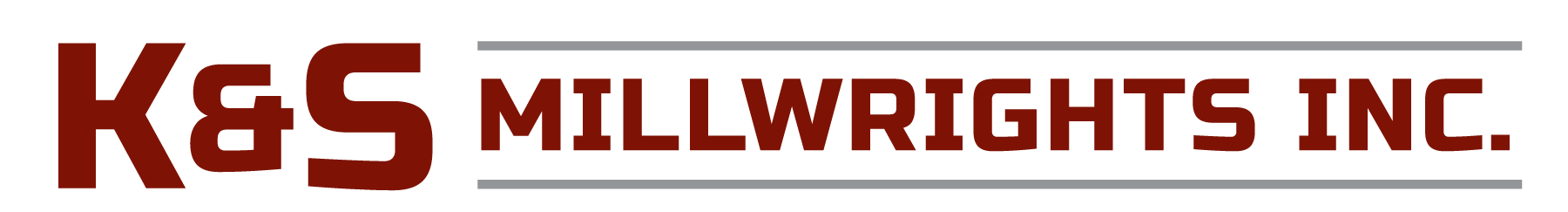 APPLICATION FOR EMPLOYMENT**********************************************												
Position Applied For							Date												
Name												
Address, City, State, Zip												
Telephone Number	Social Security NumberAn Equal Opportunity EmployerWe consider applicants for all positions without regard to race, color, religion, sex, national origin, age, marital or veteran status, the presence of a non-job related medical condition, or any other legally protected status.Pre-Employment Drug Test - K & S Millwrights, Inc. is proud to maintain a drug free work environment for the health and safety of all our employees.  An offer of employment with our company is contingent upon a negative result for alcohol and controlled substances.  You will be required to pay for your pre-employment test at the time of testing.EDUCATIONREFERENCESEMPLOYMENT EXPERIENCEStart with your present or last job. Include any job-related military service assignments and volunteer activities. You may exclude organizations which indicate race, color, religion, gender, national origin, handicap or other protected status.List most current job first.SPECIAL SKILLS AND QUALIFICATIONS
Summarize special job-related skills and qualifications acquired from employment or other experience.APPLICANT'S STATEMENTI certify that answers given herein are true and complete to the best of my knowledge,1 authorize investigation of all statements contained in this application for employment as may be necessary in arriving at an employment decision.This application for employment shall be considered active for a period of time not to exceed 45 days. Any applicant wishing to be considered for employment beyond this time period should inquire as to whether or not applications are being accepted at that time.I hereby understand and acknowledge that, unless otherwise defined by applicable law, any employment relationship with this organization is of an "at will" nature, which means that the Employee may resign at any time and the Employer may discharge Employee at any time with or without cause. It is further understood that this "at will" employment relationship may not be changed by any written document or by conduct unless such change is specifically acknowledged in writing by an authorized executive of this organization.In the event of employment, I understand that false or misleading information given in my application or interview may result in discharge. I understand, also, that I am required to abide by all rules and regulations of the employer.												
Signature Of Applicant				DatePre-Employment Drug Testing and DOT Medical CardsIt is my understanding that if I am offered a job position with K & S Millwrights, Inc. I will be responsible for the payment of my pre-employment drug screening upon taking the test. Payment will be made directly to Total Compliance Solutions and only cash will be accepted.If I have a valid driver's license to drive a K & S vehicle, a Driver's Qualification packet and DOT Medical Card physical must be completed. K & S will pay for these two items; however, if employment is terminated within two months, these two charges will be deducted from my last paycheck for reimbursement to the company for the expense of both (DQ packet and DOT physical).I understand the above and agree to this policy and these charges to be payroll deducted if necessary. If I have any questions, I will direct them to management.												
Signature Of Applicant				DateGP:3626967 v1If you are under 18 years of age, can you provide required proof of your eligibility to work?  Yes  NoHave you ever been employed with us before?  Yes  NoIf Yes, give date 					If Yes, give date 					If Yes, give date 					Are you currently employed?  Yes  NoMay we contact your present employer?  Yes  NoOn what date would you be available for work?								On what date would you be available for work?								On what date would you be available for work?								Are you available to work:		  Full Time	  Part Time	  Shift Work	  TemporaryAre you available to work:		  Full Time	  Part Time	  Shift Work	  TemporaryAre you available to work:		  Full Time	  Part Time	  Shift Work	  TemporaryAre you currently on "lay-off" status and subject to recall?  Yes  NoCan you travel if a job requires it?  Yes  NoElementary SchoolElementary SchoolElementary SchoolElementary SchoolElementary SchoolHigh SchoolHigh SchoolHigh SchoolHigh SchoolUndergraduate College/ UniversityUndergraduate College/ UniversityUndergraduate College/ UniversityUndergraduate College/ UniversityGraduate/ ProfessionalGraduate/ ProfessionalGraduate/ ProfessionalGraduate/ ProfessionalSchool Name and Location	Years Completed45678910111212341234	Diploma/DegreeDescribe Course of StudyDescribe any specialized training, apprenticeship, skills and extra-curricular activitiesDescribe any honors you have receivedState any additional information you feel may be helpful to us in considering your applicationList professional, trade, business or civic activities and offices held.You may exclude memberships which would reveal sex, race,. religion, national origin, age, ancestry, or handicap or other protected status:Give name, address and telephone number of three references who are not related to you and are not previous employers.1.													2.													3. 													Have you ever had any job-related training in the United States military?  Yes  NoIf Yes, please describe																								If Yes, please describe																								If Yes, please describe																								Are you physically or otherwise unable to perform the duties of the job for which you are applying  Yes  No1.EmployerEmployerDates EmployedDates Employed Full TimePart Time1.EmployerEmployerFromToWork PerformedWork Performed1.AddressAddress1.Telephone Number(s)Telephone Number(s)Hourly Rate/SalaryHourly Rate/Salary1.Telephone Number(s)Telephone Number(s)StartingFinal1.Job TitleSupervisor1.1.Reason for LeavingReason for Leaving2.EmployerEmployerDates EmployedDates Employed Full TimePart Time2.EmployerEmployerFromToWork PerformedWork Performed2.AddressAddress2.Telephone Number(s)Telephone Number(s)Hourly Rate/SalaryHourly Rate/Salary2.Telephone Number(s)Telephone Number(s)StartingFinal2.Job TitleSupervisor2.2.Reason for LeavingReason for Leaving3.EmployerEmployerDates EmployedDates Employed Full TimePart Time3.EmployerEmployerFromToWork PerformedWork Performed3.AddressAddress3.Telephone Number(s)Telephone Number(s)Hourly Rate/SalaryHourly Rate/Salary3.Telephone Number(s)Telephone Number(s)StartingFinal3.Job TitleSupervisor3.3.Reason for LeavingReason for Leaving4.EmployerEmployerDates EmployedDates Employed Full TimePart Time4.EmployerEmployerFromToWork PerformedWork Performed4.AddressAddress4.Telephone Number(s)Telephone Number(s)Hourly Rate/SalaryHourly Rate/Salary4.Telephone Number(s)Telephone Number(s)StartingFinal4.Job TitleSupervisor4.4.Reason for LeavingReason for Leaving